附件3应聘人员进校须知所有应聘学生需全程佩戴一次性医用口罩，保持合理社交距离。根据锡盟教育局招聘实际需要，拟定本次专场招聘会允许符合招聘条件的外校学生进校应聘。符合招聘条件的外校学生请于12月10日上午10点前扫描下方二维码如实提交个人基本信息（只需提交一次即可，请勿重复提交），否则无法进校应聘。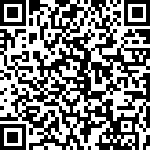 通过内蒙古自治区一体化政务服务平台“蒙速办”APP或微信、支付宝等平台申领本人电子健康码，进校时出具“个人健康绿色通行码”；并通过微信小程序搜索国务院客户端，点击便民服务中的防疫行程卡，以提供过去14天的行程记录绿码；没有绿码不能进入校园。来自中高风险地区的学生还须持近7日内纸质核酸检测单（须为阴性），接受核查和体温检测后方可入校（即体温低于37.3摄氏度方可进入学校应聘）。内蒙古师范大学(赛罕校区)学校北门（位于学苑西街）为进出校园唯一通道（仅限步行），步行约4分钟到达赛罕校区新羽毛球馆（球类馆北侧）。